DISCERNIMIENTO COMUNITARIOGuardamos un breve tiempo de silencio para reflexionar sobre lo que hemos escuchado y lo que ha suscitado en nosotros el diálogo compartido.A continuación, realizamos el ejercicio de discernimiento comunitario. Elegimos entre todos una respuesta que recoja el sentir común de todo el grupo. El responsable la recogerá por escrito para enviarla a la comisión diocesana del Sínodo (diocesis@iglesiaenlarioja.org):________________________________________________________________________________________________________________________________________________________________________________________________________________________________________________________________________________________________________________________________________________________________________ACCIÓN DE GRACIASDespués de presentar nuestras oraciones espontáneas de gratitud, rezamos juntos esta oración a la Virgen María:Virgen y Madre María, tú que, movida por el Espíritu,acogiste al Verbo de la vida en la profundidad de tu humilde fe,totalmente entregada al Eterno, ayúdanos a decir nuestro “sí”ante la urgencia de hacer resonar la Buena Noticia de Jesús. Estrella de la nueva evangelización,ayúdanos a resplandecer en el testimonio de la comunión,del servicio, de la fe ardiente y generosa,de la justicia y el amor a los pobres,para que la alegría del Evangeliollegue hasta los confines de la tierray ninguna periferia se prive de su luz. Amén.(Oración del Papa Francisco en la Evangelii gaudium)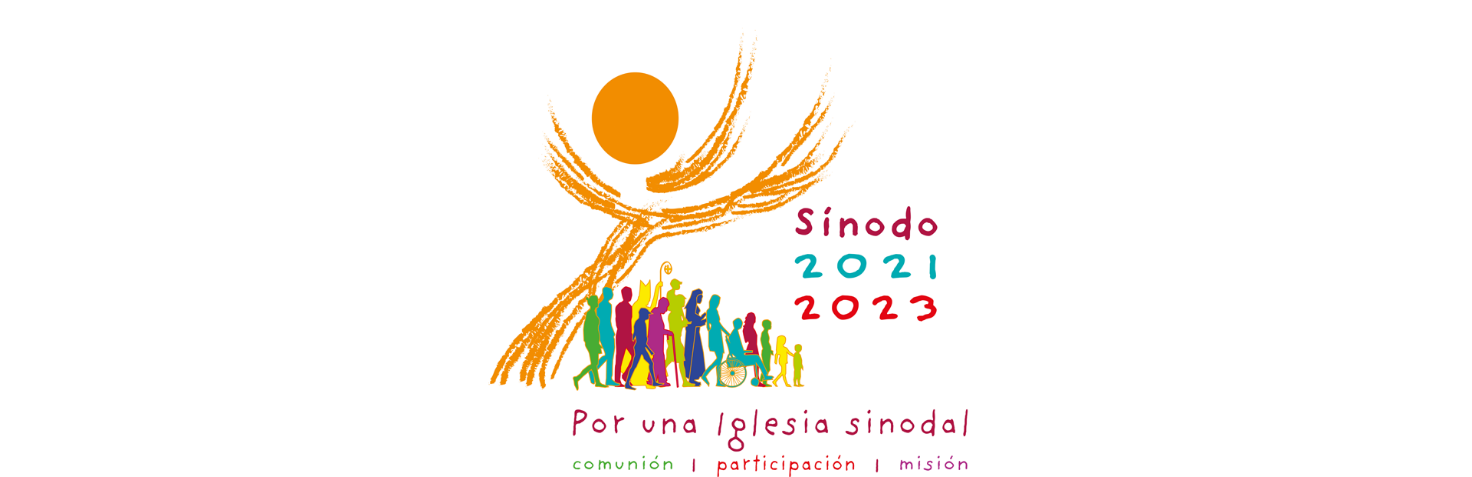 Tema 2 TOMAR LA PALABRA: DIÁLOGOIGLESIA - SOCIEDADINVOCACIÓN AL ESPÍRITU Estamos ante ti, Espíritu Santo, reunidos en tu nombre.Tú, que eres nuestro verdadero consejero: ven a nosotros, apóyanos,
entra en nuestros corazones.Enséñanos el camino, muéstranos cómo alcanzar la meta.Impide que perdamos el rumbo como personas débiles y pecadoras.No permitas que la ignorancia nos lleve por falsos caminos.
Concédenos el don del discernimiento, 
para que no dejemos que nuestras acciones se guíen
por prejuicios y falsas consideraciones.Condúcenos a la unidad en ti, para que no nos desviemos del camino
de la verdad y la justicia, sino que en nuestro peregrinaje terrenal nos esforcemos por alcanzar la vida eterna.Te lo pedimos a ti, que obras en todo tiempo y lugar,
en comunión con el Padre y el Hijo
por los siglos de los siglos. Amén.(Oración “Adsumus” de San Isidoro que se rezaba al inicio de las sesiones del Vaticano II)PALABRA DE DIOSLectura de la carta del Apóstol san Pedro (1 Pe 3, 8-17)“Tened todos el mismo sentir, sed solidarios en el sufrimiento, quereos como hermanos, tened un corazón compasivo y sed humildes. No devolváis mal por mal, ni insulto por insulto, sino al contrario, responded con una bendición, porque para esto habéis sido llamados, para heredar una bendición. Pues quien desee amar la vida y ver días buenos, refrene su lengua del mal y sus labios de pronunciar falsedad; apártese del mal y haga el bien, busque la paz y corra tras ella, pues los ojos del Señor se fijan en los justos y sus oídos atienden a sus ruegos; pero el Señor hace frente a los que practican el mal. ¿Quién os va a tratar mal si vuestro empeño es el bien? Pero si, además, tuvierais que sufrir por causa de la justicia, bienaventurados vosotros. Ahora bien, no les tengáis miedo ni os amedrentéis. Más bien, glorificad a Cristo el Señor en vuestros corazones, dispuestos siempre para dar explicación a todo el que os pida una razón de vuestra esperanza, pero con delicadeza y con respeto, teniendo buena conciencia, para que, cuando os calumnien, queden en ridículo los que atentan contra vuestra buena conducta en Cristo. Pues es mejor sufrir haciendo el bien, si así lo quiere Dios, que sufrir haciendo el mal.”Palabra de DiosTras un breve tiempo de silencio y meditación personal, cada uno comparte brevemente el fruto de su reflexión sobre la Palabra de Dios proclamada, en relación con el tema de la comunicación de nuestro testimonio de fe, y el diálogo de la Iglesia con la sociedad.DIÁLOGO Y ESCUCHATodos estamos invitados a hablar con valentía, es decir integrando libertad, verdad y caridad. El diálogo es un camino permanente que recoge las diferentes experiencias de las personas y de los pueblos.  Dialogar requiere perseverancia y paciencia, humildad para aprender y dejarse interpelar por las opiniones de los interlocutores. Reflexionamos sobre nuestra experiencia a la hora de tomar la palabra para dar testimonio de la fe y sobre el diálogo de la Iglesia con los diferentes ámbitos culturales y sociales que nos rodean.Como cristiano ¿te atreves a hablar de forma libre, abierta y respetuosa dentro de la Iglesia y en medio de la sociedad? ¿Dónde y con quién te resulta más fácil o difícil dar testimonio de la fe?___________________________________________________________________________________________________________________________________________________¿A qué problemáticas importantes de nuestra sociedad (cultura, economía, política, educación, etc.) crees que la Iglesia debería prestar más atención? ¿Qué propuesta de comunicación y diálogo ves más necesaria hoy? ___________________________________________________________________________________________________________________________________________________Se abre el diálogo entre nosotros sobre este tema. Recordamos que no se trata de debatir ni de responder a las preguntas de forma teórica; lo importante es expresarnos de manera constructiva, vivencial y serena. 